CİNSEL İSTİSMAR NEDİR?Çocuk İstismarı Nedir?   Çocuğun sağlığını, fiziksel ve psikososyal gelişimini olumsuz etkileyen bir yetişkin, toplum ya da devlet tarafından bilerek ya da bilmeyerek yapılan tüm davranışlara Çocuk İstismarı denir. Çocuk Cinsel İstismarı Nedir?
Cinsel istismar, psikososyal gelişimini tamamlamamış ve yaşı küçük olan kız veya erkek çocuğun bir yetişkin tarafndan cinsel doyum için kullanılmasıdır.. Genital bölgeleri elleme, teşhircilik, röntgencilik, pornografiden tecavüze kadar çok geniş yelpazedeki tüm davranışları kapsamaktadır.DİKKAT ÇEKEN İSTATİSTİKLERAdalet bakanlığı verilerine göre adli tıbba her ay 650 çocuk cinsel istismarı vakası geliyor, Son 10 yılda cinsel istismara uğrayan çocuk sayısı 250 bin (ilgili makamlara yansıyan) Cinsel saldırı suçlarının toplam % 47’si çocuğa yönelik suçları oluşturuyorVakalarda tespit edilen en küçük çocuk yaşı 4,Türkiye Psikiyatri Derneği Türkiye’de çocukların % 33’ü cinsel istismara uğradığını belirtiyor, İstismarcıların % 85 tanıdık birisi oluyor,İstismara uğrayan çocukların % 70’i 11 yaşından küçüklerden oluşuyor,İstismarın yüzde 80-95’lik bölümü 25-40 yaş arası evli erkekler tarafından yapılıyor ve olay genellikle ev ile okul arasındaki bölgede gerçekleşiyor, İstismara uğrayan çocukların %70’i kız %30’u erkek. İstismarcıların ise %90’ı erkek.                                                                                                                                                                                                                      CİNSEL İSTİSMARA UĞRAYAN ÇOCUKTA HANGİ BELİRTİLER GÖRÜLÜRCinsel istismara uğrayan çocukta aşağıdaki belirtilerden biri ya da bir kaçı gözlenebilir;Korku,İçe kapanma, hayattan zevk alamama,Dikkat eksikliği, hiperaktivite, İkinci defa idrar-kaka kaçırmaya başlama,Davranış problemleri,Okul problemleri,Cinsel problemler,Yaşına uygun olmayan cinsel oyunlarYabancılardan korkma,Bedensel bir hastalığı varmış gibi davranma ve bunu GERÇEK olarak hissetmeleri,Nedensiz ve bedensel olmayan bulantı, kusma, karın ağrıları, baş ağrıları gibi sorunlar,Öfke tepkileri, agresif davranışlar ya da öfkeyle baş edememe (Cinsel istismara uğrayan erkek çocuklarında en sık görülen bulgudur)Aşağılık duygusu, kendine zarar verme (Cinsel istismara uğrayan kız çocuklarında en sık görülen bulgudur)Sürekli “karşı olma, karşı gelme”Parmak emme, tırnak yeme,Fobiler,Her türlü davranışta abartılı olma,Uyku bozuklukları,Başka bir çocuğa aşırı ilgi duyma,Kız çocuklarında erkek çocukların yanında güvensizlik ve strese girme,Suçluluk hissi ve depresyon görülebilir,Suça eğilim,Madde bağımlılığı,Panik ataklar (özellikle hemcinsinden saldırı yaşayan erkek çocuklarda izlenir) – Kirli ve değersiz olma hissi,Kontrolsüz mastürbasyon,ÇOCUĞUMU CİNSEL İSTİSMARDAN NASIL KORURUM?Sorumluluk sahibi bir ebeveyn olun. Çocuğunuz sizi dinlemez, İZLER !Çocuğunuzu tanıyın, onunla konuşunÇocuklarınızın kimlerle birlikte zaman geçirdiğini BİLİNÇocuğun ulaşabileceği her türlü İnternet iletişim hattını, internet kafeleri muhakkak kontrol edin. Çocuğunuza ait internet, email vb… Şifrelerini bilin.  Bilmeniz gerektiği konusunda ona baskı yapmayın, güvenini kazanarak anlaşma yapın.Çocuğunuzun arkadaşları ile iletişim içinde olun. Onları eve davet edin, arkadaşları ile tanışın Son zamanlarda değişik davranışları olup-olmadığını arkadaşlarına, öğretmenlerine sorunÇocuklarınızın davranışlarını gözlemleyin. Değişiklikleri izleyin, nedenlerini bulun. Nedenini bulamadığınız durumlarda şüpheci olun.Cinsel istismardan şüphe ederseniz çocuğunuzla onun anlayabileceği kelimelerle ve doğru şekilde konuşmaya çalışın. Asla suçlayıcı ya da korkutucu olmayın.Denetleme yaparken güvenini kaybetmeyin, gerekirse onunla konuşun ve anlaşın.İnsanlara karşı güvenlerini sarsmadan bilgilendirme yapın.                       .                                                              .ÇOCUKLARA MUTLAKA ; 
Bedenlerini Korumayı Öğretin; Çocuklara bedenlerinin kendilerine ait olduğunu, özellikle özel bölgelerine  kimsenin dokunmaya haklarının olmadığını anlatın.
Hayır Demeyi Öğretin; Çocuklara herhangi birisi onları incitmeye kalkarsa Hayır demeleri gerektiğini söyleyin. Çünkü birçok çocuğa büyüklerin söylediklerine itaat etmeleri söylenmiştir.
Yardım İstemeyi Öğretin; Birisi onlara kötü, rahatsız edici bir şey yaparsa arkadaşlarından veya büyüklerden yardım istemeyi öğretin. Yardım istediklerinde onlara kızmayacağınızı söyleyin.
Onlara İnandığınızı Öğretin; Çocuğunuza inanın eğer yardım istiyorsa bunu geri çevirmeyin. ÇOCUKLAR BU KONULARDA ÇOK ENDER YALAN SÖYLERLER.
Sır Saklamak; Çocuklarınıza bazı sırların hiçbir zaman saklanmaması gerektiğini söyleyin. Kimseye söylememeleri gerektiği söylense bile bazı şeylerin saklanmaması gerektiğini bilsinDokunulmayı Reddetmeyi Öğretin; Çocuklarınıza kendilerinin ellenmesi ve öpülmesi durumunda eğer hoşlanmıyorlarsa bunu reddetmelerini söyleyin. Eğer birisi eller ve bunun sır olarak saklanması gerektiğini söylerse mutlaka size bildirmesi gerektiğini anlatın.
Yabancılarla Konuşmamayı Öğretin; Çocuklarınıza, güvenliklerini korumak için gerekirse kendilerine zarar veren kişiden kaçmak, yüksek sesle bağırmak ve onu tekmelemek gibi bazı kural dışı davranışlarda bulunabileceklerini anlatın.CİNSEL İSTİSMAR DURUMUNDA NEREYE BAŞVURMALIYIM?-Çocuk İzlem Merkezleri (ÇİM)-İl Sosyal Hizmetler Müdürlükleri-Alo 183 Aile, Kadın, Çocuk Hizmet Danışma Hattı,Sağlık Kuruluşları-Polis Merkezleri,Cumhuriyet Savcılığı-Baroların Kadın Danışma Merkezleri ve Adli Yardım KuruluşlarıDOĞRU BİLİNEN YANLIŞLARYANLIŞ: Cinsel istismar çocukların hayal ürünüdür.DOĞRU: Çocuklar bu konuda çok nadir yalan söylerler onlara mutlaka inanınYANLIŞ: Çocuk istismarı az rastlanan bir durumdur.DOĞRU: Sanılanın aksine çocuk istismarı çok sık rastlanan bir durumdurYANLIŞ: Çocuk istismarı, çocuğa yabancı birisi tarafından gerçekleştirilirDOĞRU: İstismarcıların büyük bir çoğunluğu çocuğun tanıdığı biridir.YANLIŞ: Yaşanmış bir iki olay önemli değil. Çocuklar olan biteni çabuk unuturlar.DOĞRU: Bir kez bile olsa cinsel istismar çocuğun ruhsal ve fiziksel sağlığı açısından ciddi derecede zarar verir.YANLIŞ: Çocuğun zarar görmemesi için olay kapatılmalıdır, saklanmalıdır.DOĞRU: Olay adli mercilere mutlaka bildirilmeli, çocuğun zarar görmemesi için uzmanlar eşliğinde gizlilikle takip edilmelidir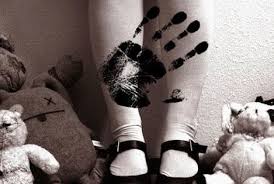 